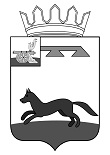                                                  СОВЕТ ДЕПУТАТОВ                        ГОРОДИЩЕНСКОГО СЕЛЬСКОГО ПОСЕЛЕНИЯ ХИСЛАВИЧСКОГО РАЙОНА СМОЛЕНСКОЙ ОБЛАСТИ                                              РЕШЕНИЕот 16 января 2020года              № 2Об утверждении плана работыСовета депутатов Городищенскогосельского поселения Хиславичского района Смоленской области на 2020 год         Совет депутатов Городищенского сельского  поселения Хиславичского района Смоленской области, рассмотрев проект плана работы Совета депутатов Городищенского сельского поселения Хиславичского района Смоленской области     Р ЕШ И Л:Утвердить план работы Совета депутатов Городищенского сельского поселения Хиславичского района Смоленской области на 2020год. (Приложение №1)Контроль за исполнением настоящего решения оставляю за собой.Настоящее решение вступает в силу с момента его принятия. Глава муниципального образования  Городищенского сельского поселения  Хиславичского района Смоленской области                                В.В. Якушев                                                       Приложение №1к решению Совета депутатовГородищенского сельского поселения№ 2  от 16.01.2020г.ПЛАН РАБОТЫСовета депутатов Городищенского сельского поселенияХиславичского района Смоленской областина 2020 год№п/пНаименование мероприятийНаименование мероприятийСрок проведенияОтветственный исполнитель1Отчет Главы МО Городищенского сельского поселения Хиславичского района Смоленской области за 2019 год.Отчет Главы МО Городищенского сельского поселения Хиславичского района Смоленской области за 2019 год.февральГлава МО2Отчет об исполнении бюджета Городищенского сельского поселения Хиславичского района Смоленской области за 2019 год.Отчет об исполнении бюджета Городищенского сельского поселения Хиславичского района Смоленской области за 2019 год.февральГлава МО53Контроль за работой по сохранению и ремонту памятников, обелисков и захоронений воинов ВОВ.Контроль за работой по сохранению и ремонту памятников, обелисков и захоронений воинов ВОВ.апрельГлава МО4Контроль за противопожарной безопасностью в весенний период.Контроль за противопожарной безопасностью в весенний период.апрельГлава МО5Контроль за работой по благоустройству населенных пунктов Городищенского сельского поселения.Контроль за работой по благоустройству населенных пунктов Городищенского сельского поселения.в течение годаГлава МО6Отчет об исполнении бюджета Городищенского сельского поселения за 1 полугодие.Отчет об исполнении бюджета Городищенского сельского поселения за 1 полугодие.июльГлава МО7Контроль за подготовкой  объектов к работе в зимний период.Контроль за подготовкой  объектов к работе в зимний период.сентябрьГлава МО8Рассмотрение  проекта бюджета Городищенского сельского поселения Хиславичского района Смоленской области на 2021год.Рассмотрение  проекта бюджета Городищенского сельского поселения Хиславичского района Смоленской области на 2021год.ноябрьГлава МО9Принятие  бюджета Городищенского сельского поселения Хиславичского района Смоленской области на 2021год.Принятие  бюджета Городищенского сельского поселения Хиславичского района Смоленской области на 2021год.декабрьГлава МО10Проведение внеочередных заседаний Совета депутатов Городищенского сельского поселенияПроведение внеочередных заседаний Совета депутатов Городищенского сельского поселенияВ течение годаГлава МО11Внесение в повестку заседаний Совета депутатов дополнительных вопросовВнесение в повестку заседаний Совета депутатов дополнительных вопросовВ течение годапо мере необходимостиГлава МОЗаседания постоянных комиссийЗаседания постоянных комиссийЗаседания постоянных комиссийЗаседания постоянных комиссийЗаседания постоянных комиссий1212Заседания постоянных комиссий по вопросам, выносимых на заседания Совета депутатовЕжемесячноПредседатели постоянных комиссийОрганизационная и информационная работа с населениемОрганизационная и информационная работа с населениемОрганизационная и информационная работа с населениемОрганизационная и информационная работа с населениемОрганизационная и информационная работа с населением1313Проведение публичных слушаний по проекту бюджета Городищенского сельского поселения на 2021год.ноябрьГлава МО1414Отчет депутатов о работе перед населениемдекабрьГлава МО1515Опубликование (обнародование) принятых Советом депутатов  решенийв течение годаГлава МО1616Ведение реестра нормативно-правовых документовв течение годаГлава МО1717Размещение информации о деятельности органов местного самоуправления Городищенского сельского поселенияв течение годаОтветственный за размещение информации в сети Интернет1818Внесение изменений в нормативно-правовые акты в течение годаГлава МО